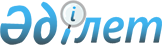 О внесении дополнений в постановление Правительства Республики Казахстан от 24 июня 1998 года № 592
					
			Утративший силу
			
			
		
					Постановление Правительства Республики Казахстан от 22 декабря 1998 года № 1317. Утратило силу постановлением Правительства Республики Казахстан от 2 июля 2013 года № 673      Сноска. Утратило силу постановлением Правительства РК от 02.07.2013 № 673 (вводится в действие по истечении десяти календарных дней со дня первого официального опубликования).      Правительство Республики Казахстан постановляет: 

      1. Внести в постановление Правительства Республики Казахстан от 24 июня 1998 года № 592 P980592_ "Об утверждении формы Договора выкупа занимаемого жилища, приравненного к служебному, работником центрального аппарата государственного органа, содержащегося за счет республиканского бюджета и передислоцированного в город Астану" следующие дополнения: 

      в Договор выкупа занимаемого жилища, приравненного к служебному, работником центрального аппарата государственного органа, содержащегося за счет республиканского бюджета и передислоцированного в город Астану, утвержденным указанным постановлением: 

      в абзацах первом и третьем пункта 3 слова "на государственной службе" заменить словами "в других государственных органах как на государственной службе, так и в должностях, осуществляющих техническое обслуживание и обеспечивающих функционирование государственных органов, согласно перечню, утвержденному постановлением Правительства Республики Казахстан от 21 мая 1996 года № 623" P960623_ ; 

      пункт 8 дополнить абзацем вторым следующего содержания: 

      "При оформлении работником бюджетного кредита составляется дополнительный (четвертый) экземпляр договора выкупа жилища для банка-агента". 

      2. Настоящее постановление вступает в силу со дня подписания. 



 

        Премьер-Министр 

      Республики Казахстан 

 
					© 2012. РГП на ПХВ «Институт законодательства и правовой информации Республики Казахстан» Министерства юстиции Республики Казахстан
				